Piano di lavoro A.S. 2023/24Nome e cognome del/della docente: Annalisa LiottaDisciplina insegnata: MatematicaLibro/i di testo in uso: La matematica a colori edizione gialla 3 e 4 volumeClasse e Sezione: 5IIndirizzo di studio: Servizi per la Sanità e l’Assistenza SocialeCompetenze Essere consapevoli dei formalismi matematici introdottiSaper tradurre situazioni riferite alla comune esperienza attraverso il linguaggio matematicoSaper utilizzare gli strumenti matematici appresi nei diversi problemi matematiciPisa                                   Firma prof.ssa Annalisa Liotta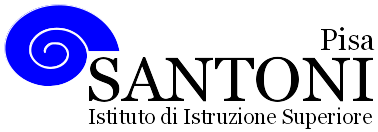 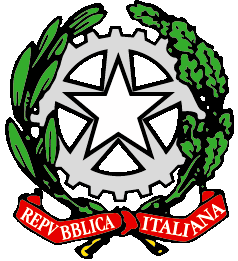 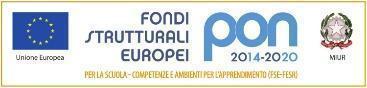 agraria agroalimentare agroindustria | chimica, materiali e biotecnologie | costruzioni, ambiente e territorio | sistema moda | servizi per la sanità e l'assistenza sociale | corso operatore del benessere | agenzia formativa Regione Toscana  IS0059 – ISO9001agraria agroalimentare agroindustria | chimica, materiali e biotecnologie | costruzioni, ambiente e territorio | sistema moda | servizi per la sanità e l'assistenza sociale | corso operatore del benessere | agenzia formativa Regione Toscana  IS0059 – ISO9001agraria agroalimentare agroindustria | chimica, materiali e biotecnologie | costruzioni, ambiente e territorio | sistema moda | servizi per la sanità e l'assistenza sociale | corso operatore del benessere | agenzia formativa Regione Toscana  IS0059 – ISO9001www.e-santoni.edu.ite-mail: piis003007@istruzione.itPEC: piis003007@pec.istruzione.itUdA1Le disequazioni numeriche di primo e di secondo grado intere e fratteConoscenzeAbilitàDefinizione di disequazioneMonotonia dell’addizioneprincipi di equivalenzaDividere e moltiplicare una disequazione per un numero positivo e negativoDisequazioni equivalentiDisequazione lineare interaDisequazione di secondo grado interaDisequazione fratta di primo e secondo gradoRappresentazione grafica delle soluzioni di una disequazione numerica: intervallo limitato, illimitato, chiuso, apertoObiettivi minimiSaper definire e riconoscere una disequazione numerica intera e fratta.saper risolvere una disequazione lineare intera applicando i principi di equivalenza e la monotonia del segno.saper risolvere una disequazione di secondo grado intera a partire dalla forma canonica con il metodo grafico della parabola.saper risolvere una disequazione numerica fratta ( di primo o secondo grado) a partire dalla sua forma canonica N(x)/D(x) con lo studio del segnoUdA2Le funzioniConoscenzeAbilitàIntervalli limitati, illimitati.Estremo superiore, inferiore, massimo e minimo di un intervalloDefinizione di FunzioneFunzioni numeriche: algebriche razionali e irrazionali, intere e fratteDominio di una funzioneCodominio di una funzioneIl piano cartesiano e grafico di una funzioneSegno di una funzioneIntersezione con gli assiObiettivi minimiSaper disegnare sulla retta reale un intervallo limitato e illimitato, e saper riconoscere eventuali massimo, minimo,estremo superiore o inferiore.Saper scrivere nelle diverse forme un intervallo limitato e illimitato.Saper classificare  una funzione in razionale o irrazionale, intera o fratta a partire dalla sua forma algebrica.Saper trovare algebricamente il dominio di una funzione  razionale o irrazionale, intera o fratta.Saper Studiare algebricamente il segno di una funzione razionale o irrazionale, intera o fratta.Saper calcolare algebricamente l’intersezione di una funzione razionale intera o fratta (di primo o secondo grado) con gli assi. UdA3Lettura di un graficoConoscenzeAbilitàDominio e codominioIntersezione con gli assiSegno di una funzioneFunzione crescente e decrescente.Funzione concava e convessa.Massimi e minimi (assoluti e relativi)Asintoti verticali e orizzontali.Introduzione al concetto di limite.Limiti finiti ed infiniti per x che tende ad un numero finito o infinito.Obiettivi minimiA partire dal grafico della funzione:saper trovare il dominio e del codominio.saper scrivere gli intervalli in cui la funzione è crescente e decrescente, concava e convessa.saper individuare i punti di intersezione della funzione con gli assi, i punti di massimo e minimo.Saper riconoscere gli asintoti verticali e orizzontali e saper scrivere la loro equazione.saper trovare il limite della funzione per x che tende ad un numero finito o infinito. UdA4Limiti di funzioni realiConoscenze Abilità Algebra dei limiticalcolo del limite finito o infinito di una funzione algebrica razionale intera o fratta.Forme di indecisioni di funzioni algebriche razionali e irrazionali, intere o fratte.Funzioni continue in un puntoObiettivi minimiSaper riconoscere graficamente quando una funzione è continua in un punto.Saper stabilire algebricamente con il limite quando una funzione è continua in un punto.UdA5 Derivata di una funzioneDefinizione di derivataAlgebra delle derivate di una funzioneSegno della derivata: funzione crescente o decrescenteObiettivi minimiSaper definire la derivata di una funzione in un punto come il limite del rapporto incrementale.Saper calcolare algebricamente la derivata di una semplice funzione razionale intera o fratta, della funzione esponenziale e logaritmica.saper esporre il significato geometrico della derivata di una funzione in un punto.Educazione civicaGli effetti del fumo sulle persone e sull’ambiente. Come lo sport aiuta i giovani a smettere di fumare.Saper essere un cittadino consapevole  e responsabile 